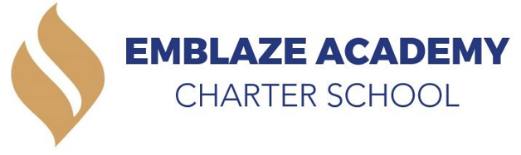 Board Meeting October 2, 20196:30PM - 8:15PMBoard Members in Attendance:Absent Board Members: Other Attendees: Geraldo Vasquez, Board ChairRosann Santos, Vice Chair Harini Mittal, Treasurer Tameka Beckford-Young, SecretaryRaghav ThaparMarlin JenkinsMatthew Kirby-Smith Kristen Shroff, Head of SchoolErienne Rojas, Director of OperationsAgenda ItemThe meeting was called to order at 6:38pm by Gerry Vasquez. Approval of Prior Meeting MinutesJuly 2019August 2019September 2019The above-mentioned minutes will be moved to November’s Board Meeting.Recommendation for note taker:Rosann can share the job description with note takers on Campus (Office of Disability Services)Gerry will put something together by Friday and send over to RosannManagement ReportFinance and Facilities Committee ReportVariance in operating income due to fluctuation in per pupil fundingExpenses have gone up due to timing issueEnrollment is less Revenue go downPositive balance from last year impacts our budget well1 month lag in financialspossible solution – change board meetings to later in the monthAudit & Audit ReportKristen’s signatureWrap up call with the AuditorAdd Harini and Gerry to the callFacilities UpdateLandlord is responsive with Emblaze managementBuilding issues are 4th floor ACs and foul stench in Nurse’s office Send email to Gerry when Harini does not approveGovernance UpdateFirefly has 1 year to raise 100k and thenEnrollment and Development Committee ReportDevelopment Update Gerry is stepping down as Board Chair of Emblaze by December board meetingGerry has been chatting with the Board about Committee meetings can be done in the afternoon (reoccurring dates and times make sense for everyone)Finalizing board member job descriptionsGoal: send out before November board meeting The meeting adjourned at 7:31pm by Gerry Vasquez.